Чорноморський національний університет 
імені Петра Могили 
Медичний інститут
Кафедра терапевтичних та хірургічних дисциплін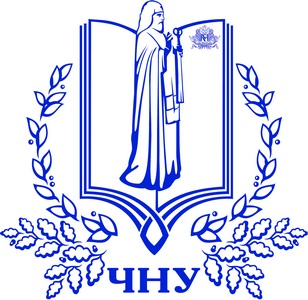 Актуальні питання кардіологіїСеместровий контроль  ЗалікІнформація про викладачаРозподіл годин та занятьАнотація навчальної дисципліни    Серцево-судинні захворювання, переважно ішемічна хвороба серця та інсульт, є основними причинами смертності й одними з основних факторів інвалідності в усьому світі. Такі висновки отримані з дослідження Глобального тягаря хвороб (GBD — Global Burden of Disease) за 2019 рік.Тягар серцево-судинних захворювань продовжує зростати протягом десятиліть майже у всіх країнах із середнім і низьким рівнем доходу. Викликає тривогу і той факт, що стандартизований за віком показник серцево-судинних захворювань почав рости в деяких країнах із високим рівнем доходу, де раніше він знижувався. Виявлення випадків серцево-судинних захворювань майже подвоїлося з 271 мільйона в 1990 році до 523 мільйонів у 2019 році, а кількість смертей від серцево-судинних захворювань неухильно збільшувалася з 12,1 мільйона в 1990 році до 18,6 мільйона у 2019 році. В Україні серцево-судинні захворювання є головною причиною смертності населення. За цим показником наша країна лишається одним зі світових лідерів. Для вирішення проблеми оптимізації діагностики і лікування ССЗ ключовим фактором є знання  особливостей перебігу даної групи захворювань. Саме тому, метою поглиблене вивчення кардіології є необхідним для лікарів різного профілю та студентів медиків. Метою викладання  навчальної дисципліни  є опанування студентами  методів і прийомів клінічного обстеження хворого з кардіологічною   патологією, особливостей професійного спілкування лікаря з пацієнтом, субʼєктивних та обʼєктивних проявів захворювань (симптоми і синдроми) дихальної системи, причин та механізмів їх виникнення і розвитку (семіологія) з метою встановлення діагнозу, тактики лікування, профілактичних заходів на стаціонарному етапі лікування пацієнта з захворюваннями серцево-судинної системи (ССС).  Завдання навчання: набуття студентом компетенцій, знань, умінь і навичок для здійснення професійної діяльності за спеціальністю з: 1) засвоєння  основних принципів проведення обстеження хворого за традиціями вітчизняної терапевтичної школи; 2) методично правильного проведення розпитування та огляду хворих із патологією    ССС;3) трактування взаємозв’язку скарг хворого та здійснення  попередньої оцінки щодо ураження ССС;4) узагальнювання результатів розпиту та огляду хворих та вирізнення на їх підставі основних симптомів і синдромів;5) аналізування результатів лабораторних та інструментальних досліджень  в кардіологічній практиці практиці;6) узагальнювання результатів обстеження уражених систем та вирізнення основних симптомів та синдромів її ураження для постановки правильного діагнозу;7) складання  плану обстеження хворого, інтерпретування результатів лабораторних та інструментальних досліджень при найбільш поширених  захворюваннях ССС  та їх ускладненнях. Передумови вивчення дисципліни:Предмет має логічний зв’язок з іншими навчальними дисциплінами: «Анатомія людини», Фармакологія», «Медична генетика», «Пропедевтика внутрішньої медицини», «Фізіологія».У процесі навчання студенти отримують необхідні знання під час лекційних, практичних занять та семінарських занять. Також велике значення в процесі вивчення та закріплення знань має самостійна робота студентів. Усі види занять розроблені відповідно до кредитно-модульної системи організації навчального процесу.       Очікувані результати навчання. В результаті вивчення дисципліни студенти мають: •	Оволодіти  теоретичними знаннями, необхідними для виявлення захворювань людини.•	Оволодіти практичними прийомами і методами фізикального та лабораторно-інструментального обстеження пацієнтів. •	Засвоїти загальні методичні підходи до клінічного обстеження хворого, діагностики окремих внутрішніх захворювань людини при типових їх проявах.•	Формування у студентів  морально-етичних та деонтологічних якостей при професійному спілкуванні з хворим.•	Обґрунтовувати і формулювати попередній діагноз найбільш поширених захворювань у кардіологічній клініці.•	Складати  план обстеження хворого, інтерпретувати результати лабораторних та інструментальних досліджень при найбільш поширених захворюваннях органів ДС.•	Проводити диференціальну діагностику, обґрунтовувати та формулювати клінічний діагноз основних захворювань у кардіологічній клініці.•	Визначати тактику ведення (рекомендації стосовно режиму, дієти, лікування, реабілітаційні заходи) хворого з найбільш поширеними захворюваннями у клініці внутрішньої медицини.•	Призначати немедикаментозне і медикаментозне лікування, в т.ч. прогноз-модифікуюче, найбільш поширених захворювань ССС.•	Проводити немедикаментозну і медикаментозну первинну та вторинну профілактику основних  захворювань у кардіологічній клініці. •	Визначати прогноз та працездатність хворих із основними захворюваннями у клініці внутрішньої медицини. •	Діагностувати та надавати медичну допомогу при невідкладних станах у кардіологічній  клініці. •	Застосовувати основні алгоритми інтенсивної терапії невідкладних станів у клініці внутрішньої медицини. •	Виконувати медичні маніпуляції. •	Вести медичну документацію у клініці внутрішньої медицини. •	Демонструвати володіння морально-деонтологічними принципами медичного фахівця та принципами фахової субординації.Згідно з вимогами освітньо-професійної програми студенти повинні:ЗНАТИ:-	Основні правила розпитування та огляду хворого.-	Основні методи дослідження органів серцево-судинної  системи.-  Етіологію, патогенез, клініку, діагностику, лікування найбільш розповсюджених захворювань ССС.ВМІТИ:•	вирішувати ситуаційні задачі із визначенням причинних факторів, факторів ризику, головної ланки патогенезу, стадій розвитку, механізмів розвитку клінічних проявів, варіантів завершення, при типових патологічних процесах та найпоширеніших захворюваннях;•	схематично відображати механізми патогенезу та клінічні прояви при захворюваннях;•	аналізувати та інтерпретувати результати дослідження крові, сечі, ліпідограми, електрокардіограми, спірограми, імунограми, гормонального фону;•	ідентифікувати регенеративні, дегенеративні форми і форми патологічної регенерації клітин «червоної» і «білої» крові в мазках периферичної крові; інтерпретувати їх наявність чи відсутність в крові;•	на підставі результатів лабораторних та інструментальних досліджень оцінювати стан функціонування органів та систем організму при захворюваннях;•	аналізувати різні варіанти розвитку причинно-наслідкових взаємовідносин в патогенезі хвороб;•	вміти виділити та зафіксувати провідний клінічний синдром, його головну ланку та клінічні ознаки;•	прийняти обґрунтоване рішення для призначення лабораторного та/або інструментального обстеження;МАТИ КОМПЕТЕНЦІЇ:•	про застосування знань з  внутрішньої медицини для діагностики, лікування захворювань внутрішніх органів, пропаганди здорового способу життя, а також для профілактики виникнення і розвитку хвороб;•	про основні перспективні методи дослідження у внутрішній медицині для ранньої діагностики та лікування  найбільш розповсюджених захворювань внутрішніх органів згідно уніфікованих медичних протоколів.Перелік темПерелік тем, контрольні заходи (семінари, практичні) оголошуються студентам на першому занятті.Програмні результати навчанняНормативні результати навчання, контрольні заходи та терміни виконання оголошуються студентам на першому занятті.Відповідно до освітньо-професійної програми очікувані програмні результати навчання (ПРН) включають вміння ПРН11, ПРН13-ПРН18 ,ПРН21-ПРН28, ПРН30, ПРН 32, ПРН 33, ПРН 35, ПРН 41:Форми та технології навчанняЛекції, дискусії, презентації, семінари, гастроентерологічні відділення клінік.Навчальні ресурсиВсі необхідні для вивчення навчальної дисципліни основні та додаткові матеріали наявні в університеті та університетській клініці.Індивідуальне завданняНе передбаченоСистема оцінюванняКритерії оцінювання та засоби діагностики результатів навчанняМаксимальна сума балів становить 200. Необхідною умовою допуску до заліку є набрання понад 60 балів за всі види робіт. Політика навчальної дисципліниВідвідування занятьВідвідування лекцій та семінарських занять, а також відсутність на них, не оцінюється. Однак, студентам рекомендується відвідувати заняття, оскільки на них викладається теоретичний матеріал та розвиваються навички, необхідні для підготовки доповідей та виступів на семінарські заняття. Система оцінювання орієнтована на отримання балів за активність студента, а також виконання завдань, які здатні розвинути практичні уміння та навички.Академічна доброчесністьПолітика та принципи академічної доброчесності визначені у розділі 1 «Положення про академічну доброчесність в ЧНУ імені Петра Могили». Детальніше: https://cutt.ly/PgA45KjПроцедура оскарження результатів контрольних заходівСтуденти мають можливість підняти будь-яке питання, яке стосується процедури контрольних заходів та очікувати, що воно буде розглянуто згідно із наперед визначеними процедурами. Детальніше: https://goo.su/2Rtk Студенти мають право оскаржити результати контрольних заходів, але обов'язково аргументовано, пояснивши з яким критерієм не погоджуються відповідно до оціночного листа та/або зауважень.Інклюзивне навчанняНавчальна дисципліна «Актуальні питання кардіології» може викладатися для студентів медичного та біологічного факультетів.Навчання іноземною мовоюВраховуючи специфіку навчальної дисципліни та наявність студентів іноземців, деякі поняття та навчальний матеріал вивчаються англійською мовою (фрагментарно). Також у процесі викладання навчальної дисципліни використовуються відеоматеріали англійською мовою. Враховуючи студентоцентрований підхід, за бажанням студентів, допускається вивчення матеріалу за допомогою англомовних онлайн-курсів за тематикою, яка відповідає тематиці конкретних занять.Перелік літературних джерел до курсуОсновні джерела1.	Внутрішня медицина: Порадник лікарю загальної практики: навчальний посібник. / А.С. Свінціцький, О.О. Абрагамович, П.М. Боднар та ін.; За ред. проф. А.С. Свінціцького. – ВСВ «Медицина», 2020. – 1272 с. + 16с. 2.	Внутрішня медицина. У 3 т. Т. 1 /За ред. проф. К.М. Амосової. – К.: Медицина, 2018. – 1056 с.3.	Внутрішня медицина. Терапія. Підручник 4 вид /За ред.. Н.М. Середюка. – ВСВ   «Медицина»,    2019. – 688 стр. (іллюстрації, таблиці, схемы).4.	Діагностичні, лікувальні та профілактичні алгоритми з внутрішньої медицини : навч.- метод. посіб. / [В. І. Денесюк та ін.] ; за ред. проф. В. І. Денесюка ; Вінниц. нац. мед.ун-т ім. М. І. Пирогова, Каф. внутр. медицини № 3. – Київ : Центр ДЗК, 2017. – 151 с. : рис., табл.5.	Практикум з внутрішньої медицини: навч. пос. / К.М. Амосова, Л.Ф. Конопльова, Л.Л. Сидорова, Г.В. Мостбауер та ін. – К.: Український медичний вісник, 2019. – 416 с. 7.	Кардіологія: підручник (П.М. Боднар, Г.П. Михальчишин, Ю.І. Комісаренко та ін.) За ред. професора П.М. Боднара, - Вид. 4, перероб. та доп. – Вінниця: Нова Книга, 2017. – 456 с. 8.	ЕКГ-діагностика: учебник (П.Н. Боднар, Г.П. Михальчишин, Ю.И. Комиссаренко и др.) Под ред. профессора П.Н. Боднара, - Изд. 2, перераб. и дополн. – Винница: Нова Книга, 2019. – 488 с. 9.	Davidson's Principles and Practice of Medicine23rd Edition. Editors: Stuart Ralston, Ian Penman, Mark Strachan Richard Hobson. Elsevier. - 2018. – 1440p. 10.	Endocrinology: textbook /Ed. by prof. Petro M. Bodnar.- 4th  ed. updated – Vinnitsa: Nova Knyha, 2017. – 328 р. 11.	Principles and Practice of Infectious Diseases. 2-Volume set / J.E. Bennet, R. Dolin, M.J. Blaser – 8-th edition : Saunders Publisher, 2019. 12.	USMLE Step 2 CK Lecture Notes 2019: Internal Medicine (Kaplan Test Prep). - 2019. - Published by Kaplan Medical. - 474 pages. Допоміжні джерела1.	 Внутрішня медицина. У 3 т. Т. 1 /За ред. проф. К.М. Амосової. – К.: Медицина, 2008. – 1056 с. 2.	Внутрішня медицина. У 3 т. Т. 2 /А.С.Свінцицький, Л.Ф.Конопльова, Ю.І.Фещенко та ін.; За ред. проф. К.М. Амосової. – К.: Медицина, 2009. – 1088 с. 3.	ВООЗ. 	Інформаційний 	бюлетень 	N°387 	лютий 	2016р.  http://www.who.int/mediacentre/factsheets/fs387/ 4.	Діагностика та лікування захворювань системи крові: Посібник [для студ. та лікарівінтернів]: до 170-річчя Нац. мед. ун-ту ім.. О.О.Богомольця / А.С.Свінцицький, С.А.Гусєва, С.В.Скрипниченко, І.О.Родіонова. – К. : Медкнига, 2019. – 335 с. 5.	Зак К.П., Тронько М.Д., Попова В.В., Бутенко А.К. Цукровий діабет, імунітет і цитокіни. Київ: Книга-плюс, 2014. – 500 с. 6.	Класифікації захворювань органів травлення: довідник / за редакцією Н.В. Харченко / О.Я. Бабак, О.А. Голубовська, Н.Б. Губергріц, А.Е. Дорофєєв, Т.Д. Звягінцева, І.М. Скрипник, С.М. Ткач, Г.Д. Фадєєнко, Н.В. Харченко, М.Б. Щербиніна – Кіровоград: ПП «Поліум», 2015. – 54 с. 7.	Клінічно-рентгенологічний атлас з діагностики захворювань серця: навчальний посібник / Л.Д. Тодоріко, І.О. Сем’янів, А.В. Бойко, В.П. Шаповалов. – Чернівці: Медуніверситет, 2014. – 342 с.  8.	Наказ МОЗ України від 03.08.2017  № 600 «Про затвердження та впровадження медикотехнологічних документів зі стандартизації медичної допомоги при гіпертонічній хворобі». Уніфікований клінічний протокол первинної медичної допомоги «Диспепсія». 9.	Наказ МОЗ України №1118 від 21.12.2012 «Уніфікований клінічний протокол первинної та вторинної (спеціалізованої) медичної допомоги «Цукровий діабет 2 типу». 10.	Основи кардіології / за ред. М.О.Колесника. – К.: «Бібліотека «Здоров’я України», 2018. – 340 с.  11.	100 избранных лекций по кардиологии / Под ред. Ю.И. Караченцева, А.В. Казакова, Н.А. Кравчун, И.М. Ильиной. – Х: 2014. – 948 с. 12.	InternationalTextbook of  Diabetes Mellitus, 2 Volume Set. Ed. by R.A. Defronzo, E. Ferrannini,  P. Zimmet, G. Alberti. 4th  Edition,  2018. – 1228p. 13.	Harrison’s Endocrinology. Ed. by J. Larry Jameson, Mc Graw – Hill., New York, Chicago, Toronto. e.a. 4rd edition, 2017. - 608 p. 14.	WilliamsTextbook of Endocrinology. Ed. by Henry M. Kronenberg, Shlomo Melmed, Kenneth S. Polonsky, P. Reed Larsen. Saunders. 13 edition, 2019. – 1936p. Інформаційні ресурси1.	https://www.aasld.org/ 2.	http://www.acc.org/guidelines#sort=%40foriginalz32xpostedz32xdate86069%20descending 3.	https://www.asn-online.org/education/training/fellows/educational-resources.aspx#Guidelines 4. www.brit-thoracic.org.uk/standards-of-care/guidelines 5.	https://cprguidelines.eu/ 6.	https://www.diabetes. org 7.	https://www.escardio.org/Guidelines/Clinical-Practice-Guidelines 8.	http://www.eagen.org/ 9.	http://www.ers-education.org/guidelines.aspx 10.	http://www.enp-era-edta.org/#/44/page/home 11.	https://www.eular.org/recommendations_management.cfm 12.	http://www.european-renal-best-practice.org 13.	http://www.esmo.org/Guidelines/Haematological-Malignancies 14.	https://ehaweb.org/organization/committees/swg-unit/scientific-working-groups/structure-andguidelines/Спеціальність222  МедицинаКурс6Освітньо-професійнаМедицинаСеместр11-12програмаСтатусВибірковаECTS3Форма навчанняДеннаГодин90Зак Максим ЮрійовичДоктор медичних наук, завідувач кафедри терапевтичних та хірургічних дисциплінПІБЗак Максим ЮрійовичДоктор медичних наук, завідувач кафедри терапевтичних та хірургічних дисциплінПІБПрофіль викладачаMaksim zak / М.Ю. Закe-mailukrgastro@gmail.comФорманавчанняАудиторні заняттяАудиторні заняттяАудиторні заняттяАудиторні заняттяАудиторні заняттяАудиторні заняттяСамостійнаФорманавчанняЛекціїЛекціїПрактичніПрактичніЛабораторніЛабораторніроботаФорманавчаннязаняттягодинизаняттягодинизаняттягодинигодиниДеннаДеннаДенна---1632---585858ЗаочнаЗаочнаЗаочна---------№п/пТемаКонтрольний західКонтрольний захід№п/пТемаЛекціяПрактичне заняття1Тема 1:   Невідкладні стани в кардіології. Реанімація та інтенсивна терапія при серцево-судинній патології.ПЗ 12Тема 2:  Функціональні методи досліджень в кардіологіїПЗ 23Тема 3:  Сучасна тактика лікування ГКС. Реперфузійна терапія ГКС, види реперфузії,покази та протипокази.ПЗ 34Тема 4:  Фібрилляція передсердь, тріпотіння передсердь. Діагностика, сучасні підходи до лікування. Профілактика тромбоемболічних ускладнень.ПЗ 45Тема 5:   Гостра та хронічна серцева недостатність, основні причини, діагностика, лікування.ПЗ 56Тема 6:  Інвазивні технології в кардіологіїПЗ 67Тема 7: Легеневе серце, легенева гіпертензія. Діагностика, клініка, принципи лікування.ПЗ 78Тема 8: Міокардити. Етіологія і патогенез, клінічні проявиПЗ 89Тема 9: Хвороби перикарда, сухі і випотні. Значення туберкульозу, ревматизму, колагенозів, діагностика, лікуванняПЗ 910Тема 10 : Хвороби ендокарда, гострий і затяжний септичний едокардіт.ПЗ 1011Тема 11:   Кардіоміопатії, класифікація, діагностика, лікування.ПЗ 1112Тема 12: Цукровий діабет і хвороби серця. Хвороби щитовидної залози і серцеПЗ 1213Тема 13: Хвороби нирок і серцево-судинна патологія.ПЗ 1314Тема 14: Рефрактерна АГ, сучасні підходи до лікування.ПЗ 1415Тема 15: Реабілітація, організація санаторно-курортної допомоги кардіологічним хворим.ПЗ 1516Тема 16:   Диспансерний метод. Основні елементи диспансерного методу та форми диспансеризації населення. Стратегія високого ризику.ПЗ 16№ з/пРезультати навчанняМетоди навчанняФормиоцінювання(контрольнізаходи)Термінвиконання1 ПРН 11. Збирати дані про скарги пацієнта, анамнез хвороби, анамнез життя (в тому числі професійний анамнез), за умов закладу охорони здоров’я, його підрозділу або вдома у хворого, використовуючи результати співбесіди з пацієнтом, за стандартною схемою опитування хворого. За будь-яких обставин (в закладі охорони здоров’я, його підрозділі, вдома у пацієнта та ін.), використовуючи знання про людину, її органи та системи, за певними алгоритмамироз'яснення;показ слайдів,презентацій, відеороликів,навчальних фільмівВідвідування відділень лікарніПрезентація/ПублічнийвиступВпродовжсеместру2ПРН 13. В   умовах   закладу   охорони   здоров’я,    його   підрозділу   та   серед прикріпленого населення:•Вміти   встановити   найбільш   вірогідний   або   синдромний  діагноз при патології ШКТ. роз'яснення;показ слайдів,презентацій, відеороликів,навчальних фільмівВідвідування відділень лікарніПрезентація/ПублічнийвиступВпродовжсеместру3 ПРН 14. В умовах закладу охорони здоров’я, його підрозділу:•	Призначити лабораторне та/або інструментальне обстеження хворого шляхом прийняття обґрунтованого рішення. •	Здійснювати диференціальну діагностику захворювань ШКТ.•	Встановити попередній клінічний діагноз при патології ШКТ.роз'яснення;показ слайдів,презентацій, відеороликів,навчальних фільмівВідвідування відділень лікарніПрезентація/ПублічнийвиступВпродовжсеместру4 ПРН 15. Визначати     необхідний     режим     праці     та     відпочинку     при     лікуванні захворювання, у умовах закладу охорони здоров’я, вдома у хворого та на етапах медичної  евакуації,  у т.  ч.  у польових  умовах, на підставі попереднього клінічного діагнозу, використовуючи знання про людину,   її   органи   та   системи,   дотримуючись   відповідних   етичних   та юридичних      норм,      шляхом      прийняття      обґрунтованого      рішення      за існуючими алгоритмами та стандартними схемами.роз'яснення;показ слайдів,презентацій, відеороликів,навчальних фільмівВідвідування відділень лікарніПрезентація/ПублічнийвиступВпродовжсеместру5 ПНР 16-17. Визначати необхідне лікувальне харчування при лікуванні захворювань ШКТроз'яснення;показ слайдів,презентацій, відеороликів,навчальних фільмівВідвідування відділень лікарніПрезентація/ПублічнийвиступВпродовжсеместру6 ПНР 18. Встановити, використовуючи стандартні методики фізикального обстеження та можливого     анамнезу,     знання     про     людину,     її     органи     та     системи, дотримуючись відповідних етичних та юридичних норм.роз'яснення;показ слайдів,презентацій, відеороликів,навчальних фільмівВідвідування відділень лікарніПрезентація/ПублічнийвиступВпродовжсеместру7 ПРН 22. Виконувати   медичні   маніпуляції     в   умовах   лікувальної установи, вдома або на виробництві на підставі попереднього клінічного діагнозу та/або показників стану пацієнта, використовуючи знання  про людину,   її   органи   та   системи,   дотримуючись   відповідних   етичних   та юридичних      норм,      шляхом      прийняття      обґрунтованого      рішення      та використовуючи стандартні методики.роз'яснення;показ слайдів,презентацій, відеороликів,навчальних фільмівВідвідування відділень лікарніПрезентація/ПублічнийвиступВпродовжсеместру8ПРН 26. Здійснювати систему протиепідемічних та профілактичних заходів, в умовах закладу охорони здоров’я, його підрозділу на підставі даних про стан здоров’я певних контингентів населення та про наявність впливу на нього навколишнього середовища, використовуючи існуючі методи, в межах первинної медико-санітарної допомоги населенню, щодо:роз'яснення;показ слайдів,презентацій, відеороликів,навчальних фільмівВідвідування відділень лікарніПрезентація/ПублічнийвиступВпродовжсеместру9ПРН 41. В умовах закладу охорони здоров’я або його підрозділу за стандартними методиками:•	проводити відбір та використовувати уніфіковані клінічні протоколищодо надання медичної допомоги, що розроблені на засадах доказовоїмедицини;•	приймати участь у розробці локальних протоколів надання медичноїдопомоги;•	проводити  контроль якості  медичного  обслуговування  на  основістатистичних даних, експертного оцінювання та даних соціологічнихдосліджень  з   використанням  індикаторів   структури,   процесу  тарезультатів діяльності;•	визначати фактори, що перешкоджають підвищенню якості та безпекимедичної допомоги.роз'яснення;показ слайдів,презентацій, відеороликів,навчальних фільмівВідвідування відділень лікарніПрезентація/ПублічнийвиступВпродовжсеместруз/пКонтрольний захід%ВаговийбалКількістьВсьогоСеместровий (кредитний) модульСеместровий (кредитний) модульСеместровий (кредитний) модульСеместровий (кредитний) модульСеместровий (кредитний) модульСеместровий (кредитний) модуль1.Семінарські заняття (доповідь та участь у дискусії)7161122.Виконання самостійної (творчої) роботи8183.Загальна кількість---1204.Залік---80ВсьогоВсьогоВсьогоВсього200Семестрова атестація студентівСеместрова атестація студентівСеместрова атестація студентівСеместрова атестація студентівСеместрова атестація студентівСеместрова атестація студентівОбов'язкова умова допуску до залікуОбов'язкова умова допуску до залікуКритерійКритерійКритерійКритерій1Поточний рейтингRD ≥ 60RD ≥ 60RD ≥ 60RD ≥ 60№ з/пВиди робіт.Критерії оцінювання знань студентівБали рейтингуМаксимальна кількість балівБали опитування на семінарських заняттях, бали виконання практичного завдання  (7 балів х 16 занять = 112 бали) Бали опитування на семінарських заняттях, бали виконання практичного завдання  (7 балів х 16 занять = 112 бали) Бали опитування на семінарських заняттях, бали виконання практичного завдання  (7 балів х 16 занять = 112 бали) Бали опитування на семінарських заняттях, бали виконання практичного завдання  (7 балів х 16 занять = 112 бали) Критерії оцінювання Критерії оцінювання Критерії оцінювання 7 балів студент в повному обсязі володіє навчальним матеріалом, вільно самостійно та аргументовано його викладає, глибоко та всебічно розкриває зміст теоретичних питань та практичних завдань, використовуючи при цьому обов’язкову та додаткову літературу.  студент в повному обсязі володіє навчальним матеріалом, вільно самостійно та аргументовано його викладає, глибоко та всебічно розкриває зміст теоретичних питань та практичних завдань, використовуючи при цьому обов’язкову та додаткову літературу.  студент в повному обсязі володіє навчальним матеріалом, вільно самостійно та аргументовано його викладає, глибоко та всебічно розкриває зміст теоретичних питань та практичних завдань, використовуючи при цьому обов’язкову та додаткову літературу.  7студент в повному обсязі володіє навчальним матеріалом, вільно самостійно та аргументовано його викладає, але допускає незначні помилки під час усних виступів та письмових відповідей, добре знає зміст теоретичних питань та практичних завдань, використовуючи при цьому обов’язкову та додаткову літературу.  студент в повному обсязі володіє навчальним матеріалом, вільно самостійно та аргументовано його викладає, але допускає незначні помилки під час усних виступів та письмових відповідей, добре знає зміст теоретичних питань та практичних завдань, використовуючи при цьому обов’язкову та додаткову літературу.  студент в повному обсязі володіє навчальним матеріалом, вільно самостійно та аргументовано його викладає, але допускає незначні помилки під час усних виступів та письмових відповідей, добре знає зміст теоретичних питань та практичних завдань, використовуючи при цьому обов’язкову та додаткову літературу.  6студент в повному обсязі володіє навчальним матеріалом, але викладає його не достатньо  аргументовано під час усних виступів, розкриває зміст теоретичних питань та практичних завдань, використовуючи при цьому лише обов’язкову літературустудент в повному обсязі володіє навчальним матеріалом, але викладає його не достатньо  аргументовано під час усних виступів, розкриває зміст теоретичних питань та практичних завдань, використовуючи при цьому лише обов’язкову літературустудент в повному обсязі володіє навчальним матеріалом, але викладає його не достатньо  аргументовано під час усних виступів, розкриває зміст теоретичних питань та практичних завдань, використовуючи при цьому лише обов’язкову літературу4-5студент володіє навчальним матеріалом, але викладає його не достатньо  аргументовано під час усних та письмових відповідей, не достатньо розкриває зміст теоретичних питань та практичних завдань, використовуючи при цьому лише матеріал посібникастудент володіє навчальним матеріалом, але викладає його не достатньо  аргументовано під час усних та письмових відповідей, не достатньо розкриває зміст теоретичних питань та практичних завдань, використовуючи при цьому лише матеріал посібникастудент володіє навчальним матеріалом, але викладає його не достатньо  аргументовано під час усних та письмових відповідей, не достатньо розкриває зміст теоретичних питань та практичних завдань, використовуючи при цьому лише матеріал посібника2-3студент частково володіє навчальним матеріалом не в змозі викласти зміст більшості питань теми під час усних виступів та письмових відповідей, допускаючи при цьому суттєві помилки.  студент частково володіє навчальним матеріалом не в змозі викласти зміст більшості питань теми під час усних виступів та письмових відповідей, допускаючи при цьому суттєві помилки.  студент частково володіє навчальним матеріалом не в змозі викласти зміст більшості питань теми під час усних виступів та письмових відповідей, допускаючи при цьому суттєві помилки.  12. Самостійна робота студентів (СРС)3. Творчо пошукове завдання (ТПЗ)2. Самостійна робота студентів (СРС)3. Творчо пошукове завдання (ТПЗ)2. Самостійна робота студентів (СРС)3. Творчо пошукове завдання (ТПЗ)2. Самостійна робота студентів (СРС)3. Творчо пошукове завдання (ТПЗ)Критерії оцінювання Критерії оцінювання Критерії оцінювання 8 бали робота виконана студентом в повному обсязі, він самостійно та аргументовано його викладає, глибоко та всебічно розкриває зміст завдання.  робота виконана студентом в повному обсязі, він самостійно та аргументовано його викладає, глибоко та всебічно розкриває зміст завдання.  робота виконана студентом в повному обсязі, він самостійно та аргументовано його викладає, глибоко та всебічно розкриває зміст завдання.  8робота виконана студентом в повному обсязі, він самостійно та аргументовано його викладає, глибоко та всебічно розкриває зміст завдання, але є  незначні помилки.  робота виконана студентом в повному обсязі, він самостійно та аргументовано його викладає, глибоко та всебічно розкриває зміст завдання, але є  незначні помилки.  робота виконана студентом в повному обсязі, він самостійно та аргументовано його викладає, глибоко та всебічно розкриває зміст завдання, але є  незначні помилки.  6-7робота виконана студентом в повному обсязі, він самостійно та аргументовано його викладає, але неглибоко розкриває зміст завдання.  робота виконана студентом в повному обсязі, він самостійно та аргументовано його викладає, але неглибоко розкриває зміст завдання.  робота виконана студентом в повному обсязі, він самостійно та аргументовано його викладає, але неглибоко розкриває зміст завдання.  4-5робота виконана студентом не  в повному обсязі, він самостійно та аргументовано його викладає, але неглибоко та всебічно розкриває зміст завдання.  робота виконана студентом не  в повному обсязі, він самостійно та аргументовано його викладає, але неглибоко та всебічно розкриває зміст завдання.  робота виконана студентом не  в повному обсязі, він самостійно та аргументовано його викладає, але неглибоко та всебічно розкриває зміст завдання.  1-3робота виконана студентом частково, й недостатньо аргументовано, не розкриває зміст завданняробота виконана студентом частково, й недостатньо аргументовано, не розкриває зміст завданняробота виконана студентом частково, й недостатньо аргументовано, не розкриває зміст завдання0